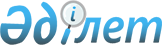 О внесении изменений в решение Жангалинского районного маслихата от 22 декабря 2011 года № 34-2 "О районном бюджете на 2012-2014 годы"
					
			Утративший силу
			
			
		
					Решение Жангалинского районного маслихата Западно-Казахстанской области от 19 апреля 2012 года № 2-4. Зарегистрировано Департаментом юстиции Западно-Казахстанской области 4 мая 2012 года № 7-5-142. Утратило силу решением Жангалинского районного маслихата Западно-Казахстанской области от 21 января 2013 года № 6-9      Сноска. Утратило силу решением Жангалинского районного маслихата Западно-Казахстанской области от 21.01.2013 № 6-9      В соответствии с Бюджетным кодексом Республики Казахстан от 4 декабря 2008 года и Законом Республики Казахстан "О местном государственном управлении и самоуправлении в Республике Казахстан" от 23 января 2001 года районный маслихат РЕШИЛ:



      1. Внести в решение Жангалинского районного маслихата "О районном бюджете на 2012-2014 годы" от 22 декабря 2011 года № 34-2 (зарегистрированное в Реестре государственной регистрации нормативных правовых актов за № 7-5-137, опубликованное 21 января 2012 года, 28 января 2012 года газете "Жаңарған өңір" № 4, № 5), следующие изменения:



      1) в пункте 1:

      в подпункте 1) цифру "2 160 065" заменить цифрой "2 471 658";

      цифру "1 674 373" заменить цифрой "1 985 966";

      в подпункте 2) цифру " 2 157 276" заменить цифрой "2 489 660";

      в подпункте 3):

      в строке "чистое бюджетное кредитование" цифру "48 540" заменить цифрой "184759";

      в строке "бюджетные кредиты" цифру "48 540" заменить цифрой "184 759";

      в подпункте 5) цифру "-45 751" заменить цифрой "-202 761";

      в подпункте 6):

      в строке "финансирование дефицита (использование профицита) бюджета" цифру "45 751" заменить цифрой "202 761";

      в строке "поступление займов" цифру "48 540" заменить цифрой "183 394";

      в строке "используемые остатки бюджетных средств" цифру "0" заменить цифрой "22 156";



      2) приложение 1 к указанному решению изложить в новой редакции согласно приложения к настоящему решению.



      2. Настоящее решение вводится в действие с 1 января 2012 года.      Председатель сессии              К. Ешимов

      Секретарь районного

      маслихата                        З. Сисенгали

Приложение

к решению районного маслихата

от 19 апреля 2012 года № 2-4Приложение 1

к решению районного маслихата

от 22 декабря 2011 года № 34-2 Районный бюджет на 2012 год
					© 2012. РГП на ПХВ «Институт законодательства и правовой информации Республики Казахстан» Министерства юстиции Республики Казахстан
				КатегорияКатегорияКатегорияКатегорияКатегорияСумма

тыс. тенгеКлассКлассКлассКлассСумма

тыс. тенгеПодклассПодклассПодклассСумма

тыс. тенгеСпецификаСпецификаСумма

тыс. тенгеНаименованиеСумма

тыс. тенгеІ. Доходы2 471 6581Налоговые поступления482 73201Подоходный налог108 2502Индивидуальный подоходный налог108 25003Социальный налог98 3621Социальный налог98 36204Налоги на собственность271 5201Налоги на имущество261 4403Земельный налог1 4804Земельный налог с физических лиц на земли сельскохозяйственного назначения7 6005Единый земельный налог1 00005Внутренние налоги на товары, работы и услуги3 1922Акцизы8543Поступления за использование природных и других ресурсов9004Сборы за ведение предпринимательской и профессиональной деятельности1 43808Обязательные платежи, взимаемые за совершение юридически значимых действий и (или) выдачу документов уполномоченными на то государственными органами или должностными лицами1 4081Государственная пошлина1 4082Неналоговые поступления2 19001Доходы от государственной собственности1 3005Доходы от аренды имущества, находящегося в государственной собственности1 30006Прочие неналоговые поступления8901Прочие неналоговые поступления8903Поступления от продажи основного капитала77003Продажа земли и нематериальных активов7701Продажа земли 7704Поступление трансфертов1 985 96602Трансферты из вышестоящих органов государственного управления1 985 9662Трансферты из областного бюджета1 985 966Функциональная группаФункциональная группаФункциональная группаФункциональная группаФункциональная группаСумма

тыс. тенгеФункциональная подгруппаФункциональная подгруппаФункциональная подгруппаФункциональная подгруппаСумма

тыс. тенгеАдминистратор бюджетных программАдминистратор бюджетных программАдминистратор бюджетных программСумма

тыс. тенгепрограммапрограммаСумма

тыс. тенгеНаименованиеСумма

тыс. тенгеІІ. Затраты2 489 66001Государственные услуги общего характера159 5521Представительные, исполнительные и другие органы, выполняющие общие функции государственного управления147 735112Аппарат маслихата района (города областного значения)9 568001Услуги по обеспечению деятельности маслихата района (города областного значения)9 568122Аппарат акима района (города областного значения)50 658001Услуги по обеспечению деятельности акима района (города областного значения)46 301003Капитальные расходы государственных органов4 357123Аппарат акима района в городе, города районного значения, поселка, аула (села), аульного (сельского) округа87 509001Услуги по обеспечению деятельности акима района в городе, города районного значения, поселка, аула (села), аульного (сельского) округа76 359022Капитальные расходы государственных органов11 1502Финансовая деятельность337459Отдел экономики и финансов района (города областного значения)337003Проведение оценки имущества в целях налогообложения3379Прочие государственные услуги общего характера11 480459Отдел экономики и финансов района (города областного значения)11 480001Услуги по реализации государственной политики в области формирования и развития экономической политики, государственного планирования, исполнения бюджета и управления коммунальной собственностью района (города областного значения)11 158002Создание информационных систем32202Оборона1 8081Военные нужды1 808122Аппарат акима района (города областного значения)1 808005Мероприятия в рамках исполнения всеобщей воинской обязанности1 80804Образование1 415 7301Дошкольное воспитание и обучение122 213464Отдел образования района (города областного значения)122 213009Обеспечение дошкольного воспитания и обучения121 213021Увеличение размера доплаты за квалификационную категорию воспитателям дошкольных организаций образования за счет трансфертов из республиканского бюджета1 0002Начальное, основное среднее и общее среднее образование1 262 198464Отдел образования района (города областного значения)1 262 198003Общеобразовательное обучение1 175 729006Дополнительное образование для детей63 503063Повышение оплаты труда учителям, прошедшим повышение квалификации по учебным программам АОО "Назарбаев интеллектуальные школы" за счет трансфертов из республиканского бюджета1 324064Увеличение размера доплаты за квалификационную категорию учителям школ за счет трансфертов из республиканского бюджета21 6429Прочие услуги в области образования31 319464Отдел образования района (города областного значения)31 319001Услуги по реализации государственной политики на местном уровне в области образования 8 342005Приобретение и доставка учебников, учебно-методических комплексов для государственных учреждений образования района (города областного значения)14 798007Проведение школьных олимпиад, внешкольных мероприятий и конкурсов районного (городского) масштаба352015Ежемесячные выплаты денежных средств опекунам (попечителям) на содержание ребенка-сироты (детей-сирот), и ребенка (детей), оставшегося без попечения родителей за счет трансфертов из республиканского бюджета6 328020Обеспечение оборудованием, программным обеспечением детей-инвалидов, обучающихся на дому за счет трансфертов из республиканского бюджета1 49906Социальная помощь и социальное обеспечение231 4592Социальная помощь208 903451Отдел занятости и социальных программ района (города областного значения)208 903002Программа занятости66 100005Государственная адресная социальная помощь16 255006Жилищная помощь2 000007Социальная помощь отдельным категориям нуждающихся граждан по решениям местных представительных органов29 293010Материальное обеспечение детей-инвалидов, воспитывающихся и обучающихся на дому1 747014Оказание социальной помощи нуждающимся гражданам на дому24 890016Государственные пособия на детей до 18 лет54 634017Обеспечение нуждающихся инвалидов обязательными гигиеническими средствами и предоставление услуг специалистами жестового языка, индивидуальными помощниками в соответствии с индивидуальной программой реабилитации инвалида6 886023Обеспечение деятельности центров занятости7 0989Прочие услуги в области социальной помощи и социального обеспечения22 556451Отдел занятости и социальных программ района (города областного значения)22 556001Услуги по реализации государственной политики на местном уровне в области обеспечения занятости и реализации социальных программ для населения21 240011Оплата услуг по зачислению, выплате и доставке пособий и других социальных выплат1 31607Жилищно-коммунальное хозяйство449 6831Жилищное хозяйство132 628458Отдел жилищно-коммунального хозяйства, пассажирского транспорта и автомобильных дорог района (города областного значения)12 000004Обеспечение жильем отдельных категорий граждан12 000466Отдел архитектуры, градостроительства и строительства района (города областного значения)120 628003Проектирование, строительство и (или) приобретение жилья государственного коммунального жилищного фонда23 000004Проектирование, развитие, обустройство и (или) приобретение инженерно-коммуникационной инфраструктуры97 6282Коммунальное хозяйство301 956123Аппарат акима района в городе, города районного значения, поселка, аула (села), аульного (сельского) округа4 005014Организация водоснабжения населенных пунктов4 005466Отдел архитектуры, градостроительства и строительства района (города областного значения)297 951006Развитие системы водоснабжения и водоотведения297 9513Благоустройство населенных пунктов15 099123Аппарат акима района в городе, города районного значения, поселка, аула (села), аульного (сельского) округа15 099008Освещение улиц населенных пунктов6 381009Обеспечение санитарии населенных пунктов1 945011Благоустройство и озеленение населенных пунктов6 77308Культура, спорт, туризм и информационное пространство130 4101Деятельность в области культуры64 556457Отдел культуры, развития языков, физической культуры и спорта района (города областного значения)64 556003Поддержка культурно-досуговой работы64 5562Спорт3 030457Отдел культуры, развития языков, физической культуры и спорта района (города областного значения) 3 030009Проведение спортивных соревнований на районном (города областного значения) уровне3 0303Информационное пространство49 004456Отдел внутренней политики района (города областного значения)7 128002Услуги по проведению государственной информационной политики через газеты и журналы 7 128457Отдел культуры, развития языков, физической культуры и спорта района (города областного значения)41 876006Функционирование районных (городских) библиотек41 8769Прочие услуги по организации культуры, спорта, туризма и информационного пространства13 820456Отдел внутренней политики района (города областного значения)6 404001Услуги по реализации государственной политики на местном уровне в области информации, укрепления государственности и формирования социального оптимизма граждан4 314003Реализация региональных программ в сфере молодежной политики500006Капитальные расходы государственных органов1 590457Отдел культуры, развития языков, физической культуры и спорта района (города областного значения)7 416001Услуги по реализации государственной политики на местном уровне в области культуры, развития языков, физической культуры и спорта 7 41610Сельское, водное, лесное, рыбное хозяйство, особо охраняемые природные территории, охрана окружающей среды и животного мира, земельные отношения40 2811Сельское хозяйство5 462459Отдел экономики и финансов района (города областного значения)5 462099Реализация мер по оказанию социальной поддержки специалистов5 4626Земельные отношения6 258463Отдел земельных отношений района (города областного значения)6 258001Услуги по реализации государственной политики в области регулирования земельных отношений на территории района (города областного значения)6 2589Прочие услуги в области сельского, водного, лесного, рыбного хозяйства, охраны окружающей среды и земельных отношений28 561475Отдел предпринимательства, сельского хозяйства и ветеринарии района (города областного значения)28 561013Проведение противоэпизоотических мероприятий28 56111Промышленность, архитектурная, градостроительная и строительная деятельность8 4652Архитектурная, градостроительная и строительная деятельность8 465466Отдел архитектуры, градостроительства и строительства района (города областного значения)8 465001Услуги по реализации государственной политики в области строительства, улучшения архитектурного облика городов, районов и населенных пунктов области и обеспечению рационального и эффективного градостроительного освоения территории района (города областного значения)8 46512Транспорт и коммуникации3 0771Автомобильный транспорт3 077123Аппарат акима района в городе, города районного значения, поселка, аула (села), аульного (сельского) округа3 077013Обеспечение функционирования автомобильных дорог в городах районного значения, поселках, аулах (селах), аульных (сельских) округах3 07713Прочие37 7569Прочие37 756458Отдел жилищно-коммунального хозяйства, пассажирского транспорта и автомобильных дорог района (города областного значения) 8 938001Услуги по реализации государственной политики на местном уровне в области жилищно-коммунального хозяйства, пассажирского транспорта и автомобильных дорог 8 938459Отдел экономики и финансов района (города областного значения) 14 500012Резерв местного исполнительного органа района (города областного значения) 6 000014Формирование или увеличение уставного капитала юридических лиц8 500475Отдел предпринимательства, сельского хозяйства и ветеринарии района (города областного значения)11 173001Услуги по реализации государственной политики на местном уровне в области развития предпринимательства, промышленности, сельского хозяйства и ветеринарии11 173123Аппарат акима района в городе, города районного значения, поселка, аула (села), аульного (сельского) округа3 145040Реализация мероприятий для решения вопросов обустройства аульных (сельских) округов в реализацию мер по содействию экономическому развитию регионов в рамках Программы "Развитие регионов" за счет целевых трансфертов из республиканского бюджета3 14514Обслуживание долга21Обслуживание долга2459Отдел экономики и финансов района (города областного значения)2021Обслуживание долга местных исполнительных органов по выплате вознаграждений и иных платежей по займам из областного бюджета215Трансферты11 4371Трансферты11 437459Отдел экономики и финансов района (города областного значения) 11 437006Возврат неиспользованных (недоиспользованных) целевых трансфертов6 634024Целевые текущие трансферты в вышестоящие бюджеты в связи с передачей функций государственных органов из нижестоящего уровня государственного управления в вышестоящий4 803III. Чистое бюджетное кредитование184 759Бюджетные кредиты184 75910Сельское, водное, лесное, рыбное хозяйство, особо охраняемые природные территории, охрана окружающей среды и животного мира, земельные отношения54 7591Сельское хозяйство54 759459Отдел экономики и финансов района (города областного значения)54 759018Бюджетные кредиты для реализации мер социальной поддержки специалистов54 75913Прочие130 0009Прочие130 000458Отдел жилищно-коммунального хозяйства, пассажирского транспорта и автомобильных дорог района (города областного значения)130 000039Бюджетные кредиты на проведение ремонта общего имущества объектов кондоминиум130 000IV.Сальдо по операциям с финансовыми активами0V.Дефицит (профицит) бюджета-202 761VI.Финансирование дефицита (использование профицита) бюджета202 7617Поступление займов183 39401Внутренние государственные займы183 3942 Договоры займа183 39416Погашение займов2 7891Погашение займов2 789459Отдел экономики и финансов района (города областного значения)2 789005Погашение долга местного исполнительного органа перед вышестоящим бюджетом2 7898Используемые остатки бюджетных средств22 156801Остатки бюджетных средств22 1568011Свободные остатки бюджетных средств22 156801101Свободные остатки бюджетных средств22 156